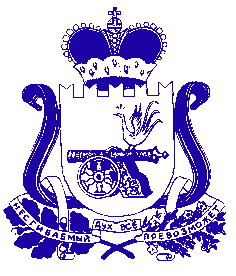 АДМИНИСТРАЦИЯ МУНИЦИПАЛЬНОГО ОБРАЗОВАНИЯ«ДЕМИДОВСКИЙ РАЙОН» СМОЛЕНСКОЙ ОБЛАСТИПОСТАНОВЛЕНИЕот 24.03.2023 № 237О внесении изменений в  муниципальную программу «Создание условий для  предоставления гарантий по выплате пенсий за выслугу лет муниципальным служащим муниципального образования «Демидовский район» Смоленской области»В связи с перераспределением денежных средств, Администрация  муниципального образования «Демидовский район» Смоленской областиПОСТАНОВЛЯЕТ:1. Внести в муниципальную программу «Создание условий для  предоставления гарантий по выплате пенсий за выслугу лет муниципальным служащим муниципального образования «Демидовский район» Смоленской области» (далее – муниципальная программа), утвержденную постановлением Администрации муниципального образования «Демидовский район» Смоленской области  от 20.10.2017 № 822 «Об утверждении  муниципальной программы «Создание условий для  предоставления гарантий по выплате пенсий за выслугу лет муниципальным служащим муниципального образования «Демидовский район» Смоленской области» (в редакции от 14.03.2018 №153, от 15.11.2018 № 694, от 20.02.2019  № 97, от 12.03.2020  № 169, от 16.03.2021 №147, от 24.03.2022 №175) следующие изменения:          1.1. В паспорте Программы:          1.1.1 в разделе 1позицию «Период реализации муниципальной программы» изложить в следующей редакции:            1.1.2 в разделе 1 позицию «Объемы финансового обеспечения за весь период реализации» изложить в следующей редакции:          1.1.3 раздел 2 «Показатели муниципальной программы изложить в следующей редакции:                                    2. Показатели муниципальной программы           1.2.  Абзац 3 раздела 4 муниципальной программы «Обоснование ресурсного обеспечения муниципальной программы» изложить в новой редакции:«Объем финансового обеспечения реализации муниципальной программы за счет средств бюджета муниципального района за весь период ее реализации составит 24 079,6 тыс. руб., в том числе:в 2018-2021 году –  15145,7  тыс. рублей,в 2022 году –  4311,9  тыс. рублей;в 2023 году –  4621,9  тыс. рублей;в 2024 году –  0,0  тыс. рублей;в 2025 году –  0,0  тыс. рублей».          2.   Приложение №1 к муниципальной программе «Создание условий для предоставления гарантий по выплате пенсий за выслугу  лет муниципальным служащим муниципального образования «Демидовский район» Смоленской области изложить в новой редакции согласно приложению.3. Разместить настоящее постановление на официальном сайте Администрации муниципального образования «Демидовский район» Смоленской области в сети «Интернет».4.  Контроль за исполнением настоящего постановления возложить на заместителя Главы муниципального образования «Демидовский район» Смоленской области - управляющего делами Администрации муниципального образования «Демидовский район» Смоленской области В.И. Никитину.Глава муниципального образования«Демидовский район» Смоленской области                                               А.Ф. СеменовПриложение к постановлению Администрации  муниципального образования «Демидовский район» Смоленской области» от  _____________  №_______                                                                                              Приложение № 1                                                                                                                                                                                 к муниципальной программе «Создание                                                                                                                                                                             условий для предоставления гарантий                                                                                                                                                                       по выплате пенсий за выслугу  лет                                                                                                                                                                                                            муниципальным служащим муниципального                                                                                                                                                                        образования «Демидовский район»                                                                                                                                Смоленской области»Период реализации муниципальной программыэтап I:  2018 - 2021этап II: 2022 - 2025Объемы финансового обеспечения за весь период реализации Общий объем финансирования составляет          24 079 554,00 рублей, из них:2018 - 2021 годы – 15 145 774,00 рублей;2022 год – 4 311 880,00 рублей;2023 год – 4 621 900,00 рублей, из них:средства федерального бюджета – 0,00 рублей;средства областного бюджета – 0,00 рублей;средства бюджета муниципального района – 4 621 900,00 рублей;2024 год  – 0,00 рублей, из них:средства федерального бюджета – 0,00 рублей;средства областного бюджета – 0,00 рублей;средства бюджета муниципального района – 0,00 рублей;2025 год  – 0,00 рублей, из них:средства федерального бюджета – 0,00 рублей;средства областного бюджета – 0,00 рублей;средства бюджета муниципального района – 0,00 рублей.Наименование показателяБазовое значение показателя (в году, предшествующем очередному финансовому году)       (2022г)Планируемое значение показателяПланируемое значение показателяПланируемое значение показателяНаименование показателяБазовое значение показателя (в году, предшествующем очередному финансовому году)       (2022г)очередной финансовый год        (2023г)1-й год планового периода    (2024)2-й год планового периода    (2025)123451) предоставление гарантий по выплате муниципальной пенсии за выслугу лет, % (в процентах);1001001001002) количество лиц, замещавших муниципальные должности, должности муниципальной службы (муниципальные должности  муниципальной службы) в органах местного  самоуправления муниципального образования «Демидовский район» Смоленской области – получателей  пенсии за выслугу лет, ед.человек;54545454СВЕДЕНИЯо финансировании структурных элементов муниципальной программы«Создание условий для предоставления гарантий  по выплате пенсий за выслугу лет муниципальным служащим  муниципального образования «Демидовский район» Смоленской области»№№ п/пНаименованиеУчастник муниципальной программыИсточник финансового обеспечения (расшифровать)Источник финансового обеспечения (расшифровать)Объем средств на реализацию муниципальной программы на очередной финансовый год и плановый период (тыс. рублей)Объем средств на реализацию муниципальной программы на очередной финансовый год и плановый период (тыс. рублей)Объем средств на реализацию муниципальной программы на очередной финансовый год и плановый период (тыс. рублей)Объем средств на реализацию муниципальной программы на очередной финансовый год и плановый период (тыс. рублей)Объем средств на реализацию муниципальной программы на очередной финансовый год и плановый период (тыс. рублей)Объем средств на реализацию муниципальной программы на очередной финансовый год и плановый период (тыс. рублей)№№ п/пНаименованиеУчастник муниципальной программыИсточник финансового обеспечения (расшифровать)Источник финансового обеспечения (расшифровать)всегоочередной финансовый год1-й год планового периода1-й год планового периода2-й год планового периода2-й год планового периода123445677881. Комплекс процессных мероприятий «Предоставление гарантий по выплате муниципальной пенсии за выслугу лет»1. Комплекс процессных мероприятий «Предоставление гарантий по выплате муниципальной пенсии за выслугу лет»1. Комплекс процессных мероприятий «Предоставление гарантий по выплате муниципальной пенсии за выслугу лет»1. Комплекс процессных мероприятий «Предоставление гарантий по выплате муниципальной пенсии за выслугу лет»1. Комплекс процессных мероприятий «Предоставление гарантий по выплате муниципальной пенсии за выслугу лет»1. Комплекс процессных мероприятий «Предоставление гарантий по выплате муниципальной пенсии за выслугу лет»1. Комплекс процессных мероприятий «Предоставление гарантий по выплате муниципальной пенсии за выслугу лет»1. Комплекс процессных мероприятий «Предоставление гарантий по выплате муниципальной пенсии за выслугу лет»1. Комплекс процессных мероприятий «Предоставление гарантий по выплате муниципальной пенсии за выслугу лет»1. Комплекс процессных мероприятий «Предоставление гарантий по выплате муниципальной пенсии за выслугу лет»1. Комплекс процессных мероприятий «Предоставление гарантий по выплате муниципальной пенсии за выслугу лет»11.1Прием заявлений  со всеми необходимыми  документами на предоставление гарантий по выплате пенсий за выслугу лет, рассмотрение документов комиссией по назначению пенсии за выслугу лет и оформление протокола на получение гарантии по выплате пенсии за выслугу летАдминистрация муниципального образования «Демидовский район» Смоленской областиАдминистрация муниципального образования «Демидовский район» Смоленской областихххххххх11.2Выплата пенсии за выслугу  лет  лицам, замещавшим муниципальные должности, должности муниципальной службы (муниципальные должности  муниципальной службы)Администрация муниципального образования «Демидовский район» Смоленской областиАдминистрация муниципального образования «Демидовский район» Смоленской областиБюджет муниципального района4621,94621,94621,90,00,00,00,0Итого по комплексу процессных мероприятийИтого по комплексу процессных мероприятийххх4621,94621,94621,90,00,00,00,0Всего по программеВсего по программеххх4621,94621,94621,90,00,00,00,0